MEMORIÁL V.KADLČÍKA29.-30.7.23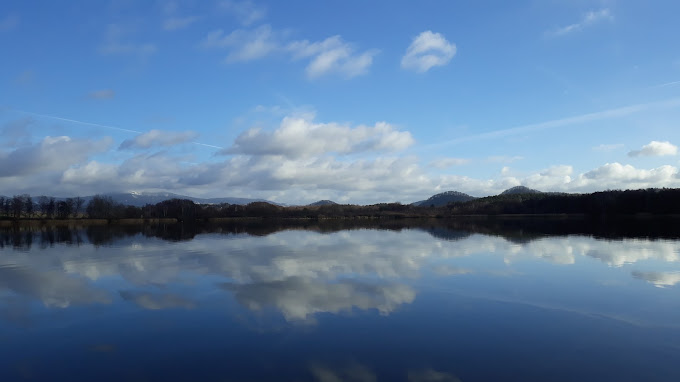 Místo konání: Středisko – Stráž pod Ralskem Termín: 29.07-30.07.2023 Kategorie: 12,14,17,21, Open, 35+Disciplíny: figurální jízda, slalom, skok Průběh závodu: 2 kola Počáteční rychlosti: mužské kategorie 37 km/h ženské kategorie 34 km/h kategorie do 12 let 28 km/h Podmínky účasti: registrace ČSVLW pro letošní sezónu, platná lékařská prohlídka (bude vyžadováno předložení potvrzení) Podmínkou účasti v závodě ve figurální jízdě je odevzdání rozpisu jízdy. Hodnocení: Závodníci hlavního závodu budou startovat společně v jedné kategorii, vyhodnocení pořadí bude podle kombinačních bodů. Přihlášky: do 26.7.2023 v EMS Startovné: -700 Kč za každou disciplínu v hlavním závodě, děti do 12 let 300,-Kč Trénink: Po předchozím objednání, 35 Kč / min. Ubytování: ve vlastních stanech v areálu střediskaNebo Penzion Uran - Revoluční 196, 471 27 Stráž pod Ralskem, 739 000 962 – nezajišťuje pořadatelStravování: na vlastní náklady, ve středisku je bufet, v přilehlém kempu je prodejna a několik restaurací Cestovné: na vlastní náklady TECHNICKÁ USTANOVENÍ Tažný člun: Master Craft 2011Bezpečnostní opatření dle Pravidel a OP ČSVL Homologace: NNa závodě lze získat limit na všechny mistrovské závody ČR . ČASOVÝ PROGRAM Pátek 28.7. 08:00 – 20:00 trénink dle objednávky 17:00 - 19:00 prezence 20:00 porada vedoucích družstev 20:30 porada rozhodčích Sobota 29.7. 08:00 slalom 1. + 2. kolo slalomu13:00 skok 1. + 2. kolo Neděle 30.7. 08:00 triky 1. + 2. kolo trikůČasový program může být na základě dohody s vedoucími družstev upraven podle organizačních nebo povětrnostních podmínek. V případě menšího počtu závodníků je možné odjet závod v jeden den a to v sobotu.PERSONÁLNÍ ZAJIŠTĚNÍ ZÁVODU Ředitel závodu: Miroslav ČernýBezpečnost provozu Brokeš + Brokešová S. Sekretariát: Šárka Kalinová Černá Hlavní rozhodčí: Martin LangHomologátor Lukáš Hořký 